Entwurf eines Programms für eine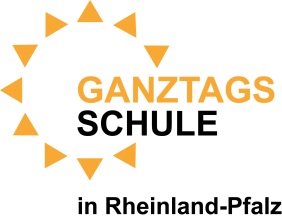 Arbeitsgemeinschaft „Mädchentraum“Langfristiges Ziel:Im schnelllebigen Alltag die Entspannungsangebote/-elemente verinnerlichen und übertragen können, z. B. auch zuhause, in den Pausen, in Stresssituationen eine Auszeit nehmen können, sich entspannen können.Kontaktdaten (dienstliche E-Mail-Adresse o. ä. für kollegiale Nachfragen):bianca.rosenbauerschuleigs@freenet.deQuellenangaben:1) 		Achtsamkeit: Fantasievolle Übungen, die Kindern Ruhe schenken von Wynne Kinder und Wiebke Krabbe    		ISBN 978 - 3 – 8310 – 3826 – 82),5),8) 	Neue Fantasiereisen: Entspannende Übungen für Jugendarbeit und Erwachsenenbildung von Stefan Adams            	ISBN 978 – 3 – 7698 – 1451 – 43) 		Geschichte „Avyleni und die Träume“ von Katja Link    		www.kindergarten-homepage.de4) 		www.mandala-bilder.de6) 		Geschichte „DIE da riecht nach Ärger“    		www.Schmökerkinder.de7)  		www.youtube.comGruppengrößeJahrgangsstufe/MindestalterRaumbedarfTechnische VoraussetzungenBis zu 10 Kinder5. Klasse1 KlassenraumInternetzugang Vorbereitungsphase
(ca. 3 Wochen vor Beginn der AG)Vorbereitungsphase
(ca. 3 Wochen vor Beginn der AG)Vorbereitungsphase
(ca. 3 Wochen vor Beginn der AG)Vorbereitungsphase
(ca. 3 Wochen vor Beginn der AG)ZeitraumInhaltIntentionMaterial1.-3.  WocheIdeen- /Materialsammlung für die GruppenphaseInhalte vertiefenAuflistung der Materialliste zur BestellungLiteratur (siehe Quellenangabe)PC mit InternetzugangEinführungs- und Arbeitsphase (mit Beginn des Schul(halb)jahres)Einführungs- und Arbeitsphase (mit Beginn des Schul(halb)jahres)Einführungs- und Arbeitsphase (mit Beginn des Schul(halb)jahres)Einführungs- und Arbeitsphase (mit Beginn des Schul(halb)jahres)ZeitraumInhaltIntentionMaterial1.-2.  WocheVorstellungsrundeKennenlernspiel: SchneeballschlachtFragerunde:Warum hast du diese AG gewählt?Welche Erwartungen hast du an die AG?Regeln der AG besprechen, z.B.Wir hören einander zuWir lassen andere aussprechenWir lachen niemanden ausVorstellung des ProgrammsThemen für die Gesprächsrunde sammelnEine Übung: „Zeit und Stille“Um sich kennenzulernenZusammengehörigkeitsgefühl zu stärkenSchülerinnen lernen festen AG-Ablauf kennen und üben ihn.Die Schülerinnen sollen ein Bewusstsein für unterschiedliche Zeiteindrücke/Zeitgefühle entwickeln.Eintrag in den Planer:Kinder sollen in der nächsten Woche ein Glas mit Schraubdeckel mitbringen.Erklärung der Vorstellungsrunde:Jede Schülerin sagt ihren Namen, warum sie so heißt, was er bedeutet und wie sie als Junge heißen würdeErklärung des Spiels:Jede Schülerin schreibt auf einen Zettel drei Aussagen über sich selbst und knüllt diesen Zettel dann zusammen. Mit diesen Bällen wird eine Schneeballschlacht veranstaltet. Danach nimmt sich jede einen Schneeball und muss die Person finden, die diesen Zettel geschrieben hat.Erklärung der Übung:Alle stellen sich vor ihren Stuhl und schließen die Augen. Die Klangschale signalisiert den Beginn der Übung. Jede Schülerin soll sich setzen, sobald sie das Gefühl hat, dass 2 Minuten vergangen sind. Die Übung dauert an, bis sich alle gesetzt haben. Die Klangschale signalisiert das Ende und die Augen dürfen wieder geöffnet werden.Material: KlangschaleIndividualphase: freies Entspannen3.  WocheGlitzerglas herstellenDas Glitzerglas kann helfen, Gefühle und Gedanken zu ordnen. Die Gedanken und Gefühle beruhigen sich wie der Flitter.Ein leeres Glas mit Schraubdeckel, klaren Bastelleim, FlitterGlitzerglas Anleitung 1)4. WocheTraumreise „Südseestrand“Anschließend Bild zum Thema malen (z. B. Papagei oder Strand)Kinder finden zur RuhePhantasie anregenPause machen, sich entspannenEinschlafen erlaubtTraumreise 2)5. WocheRückblick Traumreise „Südseestrand“- Wie geht es mir, wenn ich mich   entspanne?  - Wie fühle ich mich danach?Gesprächsrunde über ein Thema nach Wahl (spontan aus Liste ausgewählt)Damit die Mädchen in einer angenehmen Runde und einem geschützten Rahmen über Dinge sprechen können, die ihnen im Moment sehr wichtig sind.6.-7. WocheGeschichte „Avyleni und die Träume“Traumfänger bastelnZusätzliches Angebot: Mandala ausmalenErklärung, warum man Traumfänger benutztGeborgenheit und Sicherheit im TraumFeinmotorik fördern, Konzentration und EntspannungGeschichte 3)Mandala 4)Metallringe, Garn, Federn, Perlen, Schere8. WocheTraumreise „Feuer-Jonglage“Kerze anzündenJonglieren übenKontrast Ruhe – BewegungFörderung der Feinmotorik und GeschicklichkeitTraumreise 5)Kerze, Feuerzeug, Jonglierbälle9. WocheRückblick JonglageGesprächsrunde über ein Thema nach Wahl (aus der Liste auswählen)Siehe Woche 510.-12. WocheGeschichte „Das Freundschaftsarmband“YouTube-Video ansehenArmband herstellenFeinmotorik, Kreativität fördernZusammengehörigkeitsgefühl stärkenGeschichte 6)YouTube Video (ohne Werbung)7)Garn, Schere, Klebeband, Maßband13. WocheTraumreise „Mein Name“Seinen Namen als Logo oder Schriftzug malen (z.B. 3D)Förderung motorischer Entwicklung und WahrnehmungEtwas Entspannendes tun8)14. WocheGesprächsrunde über ein Thema nach Wahl (aus der Liste auswählen)Siehe Woche 515.-16. WocheNamensschild „Mädchentraum-AG“ für Ausstellung anfertigenAusstellung der hergestellten Dinge in der Glasvitrine im FoyerDarstellung und Weiterempfehlung der AGDie Kinder stellen die AG vor, z.B. am Tag der offenen TürEvtl. Mitmachaktion anbieten, in Form einer TraumreiseFotokarton